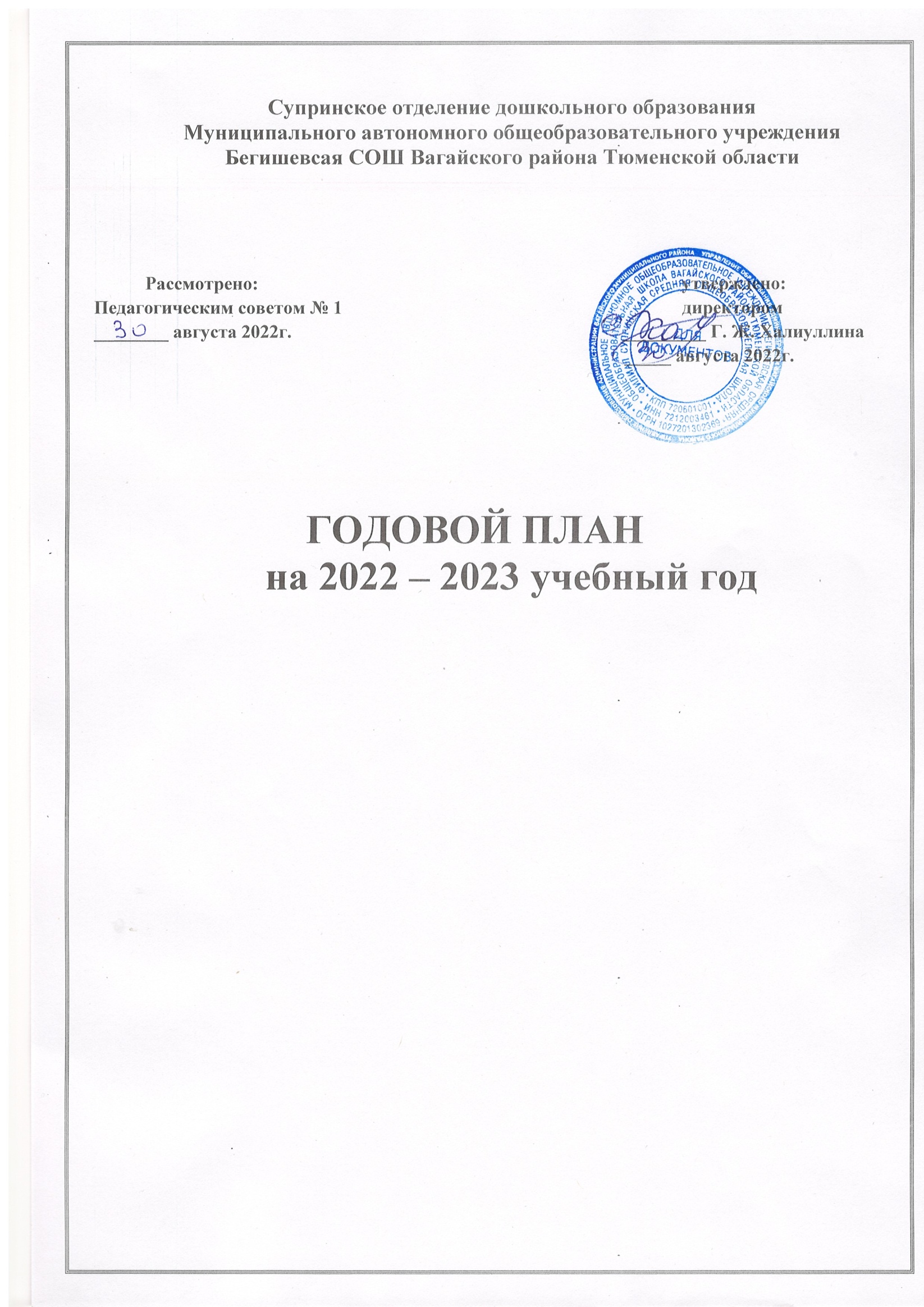             Направление работы дошкольного учреждения:построение единого здоровьесберегающего пространства и целостного педагогического процесса;укрепление физического и психического здоровья дошкольников, обогащение их познавательного, социального, эстетического, речевого развития, формирование базисных основ личности;развитие различных видов деятельности с учетом возможностей, интересов и потребностей самих детей.  Цель: Создание благоприятных условий для полноценного проживания ребенком дошкольного детства, формирование основ базовой культуры личности, всестороннее развитие психических и физических качеств в соответствии с возрастными и индивидуальными особенностями, подготовки к жизни в обществе, к обучению в школе, обеспечение безопасности жизнедеятельности дошкольника.Годовые задачи:Совершенствовать условия для сохранения и укрепления здоровья воспитанников, формировать у детей представления о здоровом образе жизни и основах безопасности жизнедеятельности.Совершенствовать профессиональное мастерство педагогических кадров, ориентированных на применение современных образовательных технологий с целью совершенствования образовательной работы по речевому развитию дошкольников.  Внедрять разнообразные формы сотрудничества, способствующие развитию конструктивного взаимодействия педагогов и родителей с детьми, обеспечивающие целостное развитие из личности.Комплектование группКоличество групп в отделении дошкольного образования  детского сада село Суправ 2022 – 2023 учебном году Общая характеристика кадров ДО        воспитатели – 2,00                                 Образовательный ценз  педагогов:  высшее образование –2  педагога;                                              Результаты аттестации:        с первой квалификационной категорией – 2 педагога.                                  САМООБРАЗОВАНИЕ  ПЕДАГОГОВВОСПИТАТЕЛЬНО-ОБРАЗОВАТЕЛЬНАЯ ДЕЯТЕЛЬНОСТЬРабота с воспитанникамиРабота с семьями воспитанниковОбщие мероприятияРодительские собранияАДМИНИСТРАТИВНАЯ И МЕТОДИЧЕСКАЯ ДЕЯТЕЛЬНОСТЬМетодическая работаОрганизационная деятельностьКонсультации для педагогических работниковВнутри садовский контрольВнутренняя система оценки качества образованияХОЗЯЙТСВЕННАЯ ДЕЯТЕЛЬНОСТЬ И БЕЗОПАСНОСТЬЗакупка и содержание материально-технической базыОрганизационные мероприятияБезопасностьОграничительные мероприятия из-за коронавирусаИНФОРМАЦИОННО – АНАЛИТИЧЕСКАЯ ДЕЯТЕЛЬНОСТЬ ДОУПланирование контроля на 2022 – 2023 учебный год РАБОТА С РОДИТЕЛЯМИВОСПИТАТЕЛЬНАЯ И ОЗДОРОВИТЕЛЬНАЯ РАБОТАГруппаВозраст детейКоличество группКоличество детейНаправленность группыРазновозрастная группа1,5-7 лет123общеразвивающаяКонсультативно методический пункт1-5-7 лет3общеразвивающаяИтого126№Ф.ИО. педагогаДолжностьТема1Огорелкова Е.С.воспитатель«Развитие речи детей дошкольного возраста»2Тимкина Т.В.Воспитатель«Нетрадиционные техники рисования как средства развития речи у дошкольников»МероприятиеСрокОтветственныйОформление и обновление информационных уголков и стендов для родителейВ течение годаВоспитателиСоставление и реализация плана индивидуальной работы с неблагополучными семьямиПо необходимостиВоспитателиАнкетирование по текущим вопросамЦель: выявление запросов родителей, оценка ими качества образования, В течение годаВоспитателиКонсультирование по текущим вопросамВ течение годаВоспитателиДень открытых дверейАпрель2023 г.ВоспитателиСрокиТематикаОтветственныеI. Общие родительские собранияI. Общие родительские собранияI. Общие родительские собранияСентябрьОсновные направления воспитательно-образовательной деятельности и работы дошкольного учреждения в 2022/2023 учебном годуВоспитатель группы МайИтоги работы дошкольного учреждения за 2022/2023 учебный год, организация работы в летний оздоровительный периодВоспитатель группыII. Групповые родительские собранияII. Групповые родительские собранияII. Групповые родительские собранияСентябрьразновозрастная группа: «Адаптационный период детей в детском саду»Воспитатель группы СентябрьСентябрьДекабрьразновозрастная группа: расширение представлений родителей «О развитии речи дошкольников »Воспитатель группыМай разновозрастная группа: «Чему мы научились», «Готовность детей к обучению в школе»Воспитатель группыМайМероприятиеСрокОтветственныйСоставление регламента непосредственно-организованной образовательной деятельности Август2022 г.Огорелкова Е.С.Индивидуальная работа с воспитателям по запросамВ течение годаОгорелкова Е.С.Пополнение методического кабинета методическим и дидактическим  материаламиВ течение годаОгорелкова Е.С.Составление диагностических картВ течение годаОгорелкова Е.С.Подборка материалов по воспитательной работеВ течение годаОгорелкова Е.С.ТемаСрокОтветственныйОбзор новых публикаций и периодики по вопросам воспитательной работы в ДОУЕжемесячноОгорелкова Е.С.Требования к развивающей предметно-пространственной среде с учетом внедрения финансовой грамотности в воспитательно-образовательный процесс ДОУОктябрь2022г.Огорелкова Е.С.Формы и методы работы при реализации воспитательно-образовательной деятельности Декабрь2022г.Огорелкова Е.С.Введение дошкольников в мир профессийАпрель2023 г.Огорелкова Е.С.Организация профилактической, оздоровительной и образовательной деятельности с детьми летомМай2023 г.Огорелкова Е.С.Объект контроляВид контроляФормы и методы контроляСрокОтветственныеСостояние учебно-материальной базы, финансово-хозяйственная деятельностьФронтальныйПосещение группы Сентябрь и декабрь, март, июнь и август Огорелкова Е.С.Адаптация воспитанников в детском садуОперативныйНаблюдениеСентябрьОгорелкова Е.С.Санитарное состояние помещений группыОперативныйНаблюдениеЕжемесячноОгорелкова Е.С.Соблюдение требований к прогулкеОперативныйНаблюдениеЕжемесячноОгорелкова Е.С.Организация питания. Выполнение натуральных норм питания. Заболеваемость. ПосещаемостьОперативныйПосещение кухниЕжемесячноОгорелкова Е.С.Планирование воспитательно-образовательной работы с детьмиОперативныйАнализ документацииЕжемесячноОгорелкова Е.С.Эффективность деятельности коллектива детского сада по формированию привычки к здоровому образу жизни у детей дошкольного возрастаТематическийОткрытый просмотрДекабрьОгорелкова Е.С.Состояние документации педагога, групыПроведение родительских собранийОперативныйАнализ документации, наблюдениеВ течение годафевраль2023 г.Огорелкова Е.С.Соблюдение режима дня воспитанниковОперативныйАнализ документации, посещение групп, наблюдениеЕжемесячноОгорелкова Е.С.Организация предметно-развивающей среды (уголки экологии и экспериментирования)ОперативныйПосещение групп, наблюдениеФевраль2023 г.Огорелкова Е.С.Организация НОД по познавательному развитию в подготовительной группеСравнительныйПосещение группы, наблюдениеМарт2023 г.Огорелкова Е.С.Уровень подготовки детей к школе. Анализ образовательной деятельности за учебный годИтоговыйАнализ документацииМай2023 г.Огорелкова Е.С.Проведение оздоровительных мероприятий в режиме дняОперативныйНаблюдение, анализ документацииИюнь–август2023 г.Огорелкова Е.С.НаправлениеСрокОтветственныйАнализ качества организации предметно-развивающей средыАвгустОгорелкова Е.С.Мониторинг качества воспитательной работы в группе с учетом требований ФГОС дошкольного образованияЕжемесячноОгорелкова Е.С.Анализ информационно-технического обеспечения воспитательного и образовательного процессаНоябрь, февраль, майОгорелкова Е.С.Анализ своевременного размещения информации на сайте детского садаВ течение годаОгорелкова Е.С.МероприятиеСрокОтветственныйИнвентаризацияДекабрь / майБухгалтер Супринского ОДО МАОУ Бегишевская СОШПодготовка детского сада к приемке к новому учебному годуИюнь, июль2023 г.Огорелкова Е.С.Подготовка плана работы детского сада на 2023/2024Август203 г.Работники детского садаМероприятиеСрокОтветственныеПроводить разъяснительную и просветительскую работу по вопросам гигиены и профилактики вирусных инфекций с родителями (законными представителями) воспитанников и работникамиЕженедельноОгорелкова Е.С.Измерять температуру воспитанникам, работникам, посетителямЕжедневно при входе в зданиеОгорелкова Е.С.Пополнять запас:СИЗ – маски и перчатки;дезинфицирующих средств;кожных антисептиковЕжемесячноОгорелкова Е.С.Пополнять на входе в здание и в санузлах дозаторы с антисептиками для обработки рукЕжедневноОгорелкова Е.С.Проверять эффективность работы вентиляционных систем, обеспечивать очистку или замену воздушных фильтров и фильтрующих элементовРаз в кварталОгорелкова Е.С.Следить за качеством и соблюдением порядка проведения:– текущей уборки и дезинсекцииежедневноОгорелкова Е.С.– генеральной уборкиЕженедельно в 2022 году, ежемесячно - в 2023Огорелкова Е.С.№ п\псодержание основных мероприятийсроки проведенияисполнитель1Подведение итогов деятельности ДОУ за 2022 – 2023 учебный год, анализпроделанной работы, подведение итогов и выводов:-проблемный анализ деятельности образовательного учреждения понаправлениям: (анализ воспитательно- образовательного процесса в ДОУ);Июнь-августОгорелкова Е.С.Подведение итогов деятельности ДОУ за 2022 – 2023 учебный год, анализпроделанной работы, подведение итогов и выводов:-проблемный анализ деятельности образовательного учреждения понаправлениям: (анализ воспитательно- образовательного процесса в ДОУ);Июнь-августОгорелкова Е.С.2       анализ состояния материально –технической базы;-     анализ реализации инновационных технологий в ДОУ-      анализ заболеваемости детей и др. Определение ключевых направленийработы учреждения на 2022 – 2023 учебный год, составление планов пореализации данной работы. Июнь-августОгорелкова Е.С.3Составление перспективных планов воспитательно-образовательной работы педагоговавгустОгорелкова Е.С.4Проведение инструктажей, и др. форм информационно – аналитической деятельностиОрганизация взаимодействия между всеми участниками образовательного процесса: дети, родители, педагогив течение годаОгорелкова Е.С.Выполнение сотрудниками инструкций по охране жизни и здоровья детейОсуществление образовательного процесса, уровень развития детейОрганизация питанияПроведение воспитателями оздоровительных мероприятий в режиме дняОрганизация режима дняМониторинг заболеваемости, посещаемости детейСостояние документации в группе ПостоянноПостоянноПостоянно Постоянно Постоянно Ежемесячно Ежеквартально Огорелкова Е.С.№ п\псодержание основных мероприятийсроки проведенияисполнитель1Формирование личных дел детей, вновь поступивших в детский сад. Анализ семей воспитанников.сентябрьОгорелкова Е.С.2Индивидуальные беседы с родителями. Оформление информационных стендов для родителей.сентябрьвоспитатели3Дни открытых дверейОктябрьАпрельПедагоги ДОУ4Родительские собранияв течение года   Педагоги ДОУ5Выставки   Выставка поделок «Дары осени»   Выставка поделок «Символ года из подручного материала»Творческая мастерская «Вместе спапой мастерим»выставка рисунков «Моя мамочка»         Выставка рисунков и поделок, посвященных Дню космонавтикиВыставка рисунков «Этот День Победы!»октябрьдекабрьфевральмартапрельмайпедагоги ДОУ6Праздники , развлечения, досуги «День знаний» «Праздник урожая» «Это мамин день!»Новогодний утренникПраздник, посвящённый дню защитника отечества.. « Преодолей себя!»         Масленица         « Мой родной край» «Конкурс хозяюшек».День Победы      «Летний праздник, посвящённый Дню   защиты детей»         Выпускной: «До свиданья, детский сад!»В течение года педагоги ДОУ7Консультации:«Правила безопасности для детей.Безопасность на дорогах»«Адаптация ребенка в детском саду» «Развитие мелкой моторики рук, как средство развития речи у детей с речевыми нарушениями»«Роль семьи в физическом воспитании ребенка»«Игрушка в жизни ребёнка»«Как провести выходной день с детьми»«Игры, которые можно провести дома»«Ребёнок и книга»          Правильное питание детей          дошкольного возраста«Отец как воспитатель»В течение года педагоги ДОУ8Помощь родителей учреждению  Участие в субботниках Участие в ремонте группового помещения    Привлечение родителей к благоустройствутерритории ДОУУчастие родителей в подготовке и проведении совместных праздников, развлечений, проекта.проектов.в течение месяцапедагоги ДОУСодержание мероприятийСодержание мероприятийСрокиОтветственныйНеделя здоровьяНоябрьянварьпедагоги ДОУМамаМама, папа, я –спортивная семьяНоябрьянварьпедагоги ДОУНоябрьянварьпедагоги ДОУСпортивное развлечение «Преодолей себя»Спортивное развлечение «Преодолей себя»февральпедагоги ДОУВсемирный день здоровья «Вместе, дружно на зарядку становись»- флешмобВсемирный день здоровья «Вместе, дружно на зарядку становись»- флешмобАпрельпедагоги ДОУСпортивное развлечение «Народные подвижные игры».майпедагоги ДОУСпортивное развлечение «Народные подвижные игры».майпедагоги ДОУ